ATELIERS DE CUISINE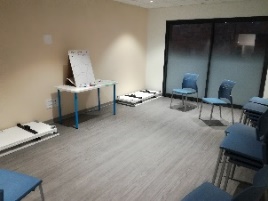 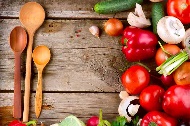 THERAPEUTIQUE******FEVRIER 2023Vendredi 3 : Crêpe partyDe 18h15 à 19h30Animé par Camille GalerneMercredi 15 : Préparation d’un plat et dessert de saisonDe 14h00 à 15h30Pour enfants et adultesAnimé par Dorothée LauvauxVendredi 17 : Préparation de desserts allégésDe 18h15 à 19h30Animé par Camille GalerneMardi 28 : « Quelle alimentation selon sa pathologie : diabète, cholestérol, stéatose hépatique »De 18h15 à 19h30Animé par Dorothée LauvauxLes ateliers se dérouleront à la Maison de Santé de Villemeux s/ Eure, 2 rue du chemin LatéralInscription au 06.87.54.84.22 ou dlauvaux@yahoo.comOu 06.35.20.66.96 ou camillegalerne@gmail.comSi vous ne décommandez pas 72 h avant, il vous sera demandé une participation de 5 €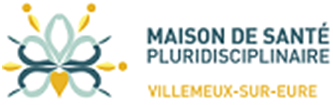 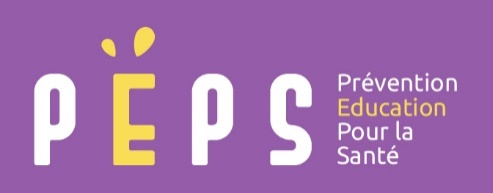 